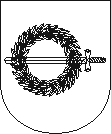 KLAIPĖDOS RAJONO SAVIVALDYBĖS ADMINISTRACIJOSDIREKTORIUSĮSAKYMASDĖL KLAIPĖDOS RAJONO SAVIVALDYBĖS ADMINISTRACIJOS VIEŠŲJŲ PIRKIMŲ SKYRIAUS NUOSTATŲ PAKEITIMO2015 m. birželio 8 d. Nr. AV-1122
Gargždai	Vadovaudamasis Lietuvos Respublikos vietos savivaldos įstatymo 18 straipsnio 1 dalimi:	1. P a k e i č i u Klaipėdos rajono savivaldybės administracijos Viešųjų pirkimų skyriaus nuostatus, patvirtintus Klaipėdos rajono savivaldybės administracijos direktoriaus 2010-09-10 įsakymu Nr. AV-1114 ,,Dėl Klaipėdos rajono savivaldybės administracijos Viešųjų pirkimų skyriaus nuostatų patvirtinimo” (toliau – Nuostatai):1.1. Pakeičiu Nuostatų 5.1. papunktį, pridedant žodžius „ir vykdyti“, ir jį išdėstau taip: ,,5.1. organizuoti ir vykdyti Savivaldybės administracijos viešuosius prekių, paslaugų ir darbų pirkimus pagal Viešųjų pirkimų įstatymą, kitus teisės aktus ”;1.2. Pakeičiu Nuostatų 6.1. papunktį, pridedant žodžius „ir vykdo“, ir jį išdėstau taip: ,,6.1. organizuoja ir vykdo prekių, paslaugų, darbų viešuosius tarptautinius, supaprastintus pirkimus pagal Viešųjų pirkimų įstatyme nustatytą tvarką”;2. Įsakymas gali būti skundžiamas Lietuvos Respublikos administracinių bylų teisenos įstatymo nustatyta tvarka.Direktorius     		                                                                     Sigitas Karbauskas